Załącznik nr 1 do Regulaminu Konkursu – Wzór formularza wniosku o dofinansowanie projektu konkursowego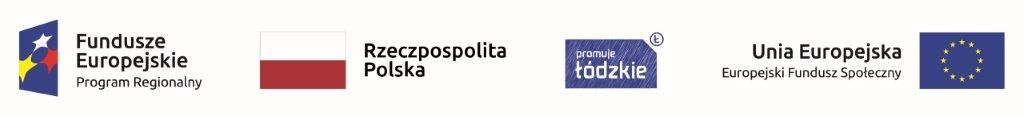 Suma kontrolna: 2A28-A7A9-3ECD-4234Suma kontrolna: 2A28-A7A9-3ECD-4234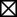 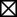 Wniosek o dofinansowanie projektu konkursowego współfinansowanego ze środków Europejskiego Funduszu Społecznego w ramach Regionalnego Programu OperacyjnegoWojewództwa Łódzkiego na lata 2014-2020Informacje wypełniane przez instytucję przyjmującą wniosekInformacje wypełniane przez instytucję przyjmującą wniosekData przyjęcia wniosku:Numer wniosku:Numer wniosku w Centralnym Systemie Teleinformatycznym SL2014:Całkowita wartość projektu:Kwota dofinansowania:Imię i nazwisko osoby przyjmującej wniosek:I. INFORMACJE O PROJEKCIEI. INFORMACJE O PROJEKCIEI. INFORMACJE O PROJEKCIEI. INFORMACJE O PROJEKCIE1.1 Numer i nazwa Osi priorytetowej:1.1 Numer i nazwa Osi priorytetowej:1.2 Numer i nazwa Działania dla Osi:1.2 Numer i nazwa Działania dla Osi:1.3 Numer i nazwa Poddziałania:1.3 Numer i nazwa Poddziałania:1.4 Instytucja, w której wniosek zostanie złożony:1.4 Instytucja, w której wniosek zostanie złożony:1.5 Numer konkursu/naboru:1.5 Numer konkursu/naboru:1.6 Tytuł projektu:1.6 Tytuł projektu:1.7 Okres realizacji projektu:1.7 Okres realizacji projektu:1.8 Obszar realizacji projektu:1.8 Obszar realizacji projektu:Powiat:Gmina:II. WNIOSKODAWCA (BENEFICJENT)II. WNIOSKODAWCA (BENEFICJENT)2.1 Nazwa Wnioskodawcy:2.2 Forma prawna:2.3 Forma własności:2.4 NIP:2.5 REGON:2.6 PKD Wnioskodawcy:2.7 Adres siedziby:Województwo:Powiat:Gmina:Miejscowość:Ulica:Nr budynku:Nr lokalu:Kod pocztowy:Telefon:Fax:Adres e-mail:Adres strony WWW:2.8 Osoba/y uprawniona/e do podejmowania decyzjiwiążących w imieniu wnioskodawcy:2.9 Osoba do kontaktów roboczych:2.9.1 Numer telefonu:2.9.2 Adres e-mail:2.9.3 Numer Faksu:2.9.4 Adres do korespondencji:Województwo:Powiat:Gmina:Miejscowość:Ulica:Nr budynku:Nr lokalu:Kod pocztowy:2.10 Partnerzy:	TAK / NIE2.10.1.1 Nazwa organizacji/instytucji:2.10.1.2 Forma prawna:2.10.1.3 Forma własności:2.10.1.4 NIP:2.10.1.5 REGON:2.10.1.6 Adres siedziby:Miejscowość:Ulica:Nr budynku:Nr lokalu:Kod pocztowy:Telefon:Fax:Adres e-mail:Adres strony WWW:2.10.1.7 Osoba/y uprawniona/e do podejmowania decyzji wiążących w imieniu partnera:2.10.1.8 Symbol partnera:III. Opis projektu w kontekście właściwego celu szczegółowego RPO WŁ - max. 12 000 znaków na punkty 3.1 i 3.2.III. Opis projektu w kontekście właściwego celu szczegółowego RPO WŁ - max. 12 000 znaków na punkty 3.1 i 3.2.III. Opis projektu w kontekście właściwego celu szczegółowego RPO WŁ - max. 12 000 znaków na punkty 3.1 i 3.2.III. Opis projektu w kontekście właściwego celu szczegółowego RPO WŁ - max. 12 000 znaków na punkty 3.1 i 3.2.III. Opis projektu w kontekście właściwego celu szczegółowego RPO WŁ - max. 12 000 znaków na punkty 3.1 i 3.2.III. Opis projektu w kontekście właściwego celu szczegółowego RPO WŁ - max. 12 000 znaków na punkty 3.1 i 3.2.III. Opis projektu w kontekście właściwego celu szczegółowego RPO WŁ - max. 12 000 znaków na punkty 3.1 i 3.2.III. Opis projektu w kontekście właściwego celu szczegółowego RPO WŁ - max. 12 000 znaków na punkty 3.1 i 3.2.III. Opis projektu w kontekście właściwego celu szczegółowego RPO WŁ - max. 12 000 znaków na punkty 3.1 i 3.2.III. Opis projektu w kontekście właściwego celu szczegółowego RPO WŁ - max. 12 000 znaków na punkty 3.1 i 3.2.III. Opis projektu w kontekście właściwego celu szczegółowego RPO WŁ - max. 12 000 znaków na punkty 3.1 i 3.2.III. Opis projektu w kontekście właściwego celu szczegółowego RPO WŁ - max. 12 000 znaków na punkty 3.1 i 3.2.III. Opis projektu w kontekście właściwego celu szczegółowego RPO WŁ - max. 12 000 znaków na punkty 3.1 i 3.2.III. Opis projektu w kontekście właściwego celu szczegółowego RPO WŁ - max. 12 000 znaków na punkty 3.1 i 3.2.III. Opis projektu w kontekście właściwego celu szczegółowego RPO WŁ - max. 12 000 znaków na punkty 3.1 i 3.2.Wskaż cel szczegółowy RPO do którego osiągnięcia przyczyni się realizacja projektu;Określ, w jaki sposób mierzona będzie realizacja wskazanego celu – ustal wskaźniki realizacji celu – wskaźniki rezultatu, produktu oraz wskaźniki efektywności społeczno-zatrudnieniowej, czy też zatrudnieniowej (o ile dotyczy);Określ jednostkę pomiaru wskaźników;Określ wartość bazową wskaźnika rezultatu (stan wyjściowy projektu) i jego wartość docelową (której osiągnięcie będzie uznane za zrealizowanie wskazanego celu);Określ wartość docelową wskaźnika produktu, powiązanego ze wskaźnikiem rezultatu;Określ, w jaki sposób i na jakiej podstawie mierzone będą wskaźniki realizacji celu (ustal źródło weryfikacji/pozyskania danych do pomiaru wskaźnika oraz częstotliwość pomiaru).Wskaż cel szczegółowy RPO do którego osiągnięcia przyczyni się realizacja projektu;Określ, w jaki sposób mierzona będzie realizacja wskazanego celu – ustal wskaźniki realizacji celu – wskaźniki rezultatu, produktu oraz wskaźniki efektywności społeczno-zatrudnieniowej, czy też zatrudnieniowej (o ile dotyczy);Określ jednostkę pomiaru wskaźników;Określ wartość bazową wskaźnika rezultatu (stan wyjściowy projektu) i jego wartość docelową (której osiągnięcie będzie uznane za zrealizowanie wskazanego celu);Określ wartość docelową wskaźnika produktu, powiązanego ze wskaźnikiem rezultatu;Określ, w jaki sposób i na jakiej podstawie mierzone będą wskaźniki realizacji celu (ustal źródło weryfikacji/pozyskania danych do pomiaru wskaźnika oraz częstotliwość pomiaru).Wskaż cel szczegółowy RPO do którego osiągnięcia przyczyni się realizacja projektu;Określ, w jaki sposób mierzona będzie realizacja wskazanego celu – ustal wskaźniki realizacji celu – wskaźniki rezultatu, produktu oraz wskaźniki efektywności społeczno-zatrudnieniowej, czy też zatrudnieniowej (o ile dotyczy);Określ jednostkę pomiaru wskaźników;Określ wartość bazową wskaźnika rezultatu (stan wyjściowy projektu) i jego wartość docelową (której osiągnięcie będzie uznane za zrealizowanie wskazanego celu);Określ wartość docelową wskaźnika produktu, powiązanego ze wskaźnikiem rezultatu;Określ, w jaki sposób i na jakiej podstawie mierzone będą wskaźniki realizacji celu (ustal źródło weryfikacji/pozyskania danych do pomiaru wskaźnika oraz częstotliwość pomiaru).Wskaż cel szczegółowy RPO do którego osiągnięcia przyczyni się realizacja projektu;Określ, w jaki sposób mierzona będzie realizacja wskazanego celu – ustal wskaźniki realizacji celu – wskaźniki rezultatu, produktu oraz wskaźniki efektywności społeczno-zatrudnieniowej, czy też zatrudnieniowej (o ile dotyczy);Określ jednostkę pomiaru wskaźników;Określ wartość bazową wskaźnika rezultatu (stan wyjściowy projektu) i jego wartość docelową (której osiągnięcie będzie uznane za zrealizowanie wskazanego celu);Określ wartość docelową wskaźnika produktu, powiązanego ze wskaźnikiem rezultatu;Określ, w jaki sposób i na jakiej podstawie mierzone będą wskaźniki realizacji celu (ustal źródło weryfikacji/pozyskania danych do pomiaru wskaźnika oraz częstotliwość pomiaru).Wskaż cel szczegółowy RPO do którego osiągnięcia przyczyni się realizacja projektu;Określ, w jaki sposób mierzona będzie realizacja wskazanego celu – ustal wskaźniki realizacji celu – wskaźniki rezultatu, produktu oraz wskaźniki efektywności społeczno-zatrudnieniowej, czy też zatrudnieniowej (o ile dotyczy);Określ jednostkę pomiaru wskaźników;Określ wartość bazową wskaźnika rezultatu (stan wyjściowy projektu) i jego wartość docelową (której osiągnięcie będzie uznane za zrealizowanie wskazanego celu);Określ wartość docelową wskaźnika produktu, powiązanego ze wskaźnikiem rezultatu;Określ, w jaki sposób i na jakiej podstawie mierzone będą wskaźniki realizacji celu (ustal źródło weryfikacji/pozyskania danych do pomiaru wskaźnika oraz częstotliwość pomiaru).Wskaż cel szczegółowy RPO do którego osiągnięcia przyczyni się realizacja projektu;Określ, w jaki sposób mierzona będzie realizacja wskazanego celu – ustal wskaźniki realizacji celu – wskaźniki rezultatu, produktu oraz wskaźniki efektywności społeczno-zatrudnieniowej, czy też zatrudnieniowej (o ile dotyczy);Określ jednostkę pomiaru wskaźników;Określ wartość bazową wskaźnika rezultatu (stan wyjściowy projektu) i jego wartość docelową (której osiągnięcie będzie uznane za zrealizowanie wskazanego celu);Określ wartość docelową wskaźnika produktu, powiązanego ze wskaźnikiem rezultatu;Określ, w jaki sposób i na jakiej podstawie mierzone będą wskaźniki realizacji celu (ustal źródło weryfikacji/pozyskania danych do pomiaru wskaźnika oraz częstotliwość pomiaru).Wskaż cel szczegółowy RPO do którego osiągnięcia przyczyni się realizacja projektu;Określ, w jaki sposób mierzona będzie realizacja wskazanego celu – ustal wskaźniki realizacji celu – wskaźniki rezultatu, produktu oraz wskaźniki efektywności społeczno-zatrudnieniowej, czy też zatrudnieniowej (o ile dotyczy);Określ jednostkę pomiaru wskaźników;Określ wartość bazową wskaźnika rezultatu (stan wyjściowy projektu) i jego wartość docelową (której osiągnięcie będzie uznane za zrealizowanie wskazanego celu);Określ wartość docelową wskaźnika produktu, powiązanego ze wskaźnikiem rezultatu;Określ, w jaki sposób i na jakiej podstawie mierzone będą wskaźniki realizacji celu (ustal źródło weryfikacji/pozyskania danych do pomiaru wskaźnika oraz częstotliwość pomiaru).Wskaż cel szczegółowy RPO do którego osiągnięcia przyczyni się realizacja projektu;Określ, w jaki sposób mierzona będzie realizacja wskazanego celu – ustal wskaźniki realizacji celu – wskaźniki rezultatu, produktu oraz wskaźniki efektywności społeczno-zatrudnieniowej, czy też zatrudnieniowej (o ile dotyczy);Określ jednostkę pomiaru wskaźników;Określ wartość bazową wskaźnika rezultatu (stan wyjściowy projektu) i jego wartość docelową (której osiągnięcie będzie uznane za zrealizowanie wskazanego celu);Określ wartość docelową wskaźnika produktu, powiązanego ze wskaźnikiem rezultatu;Określ, w jaki sposób i na jakiej podstawie mierzone będą wskaźniki realizacji celu (ustal źródło weryfikacji/pozyskania danych do pomiaru wskaźnika oraz częstotliwość pomiaru).Wskaż cel szczegółowy RPO do którego osiągnięcia przyczyni się realizacja projektu;Określ, w jaki sposób mierzona będzie realizacja wskazanego celu – ustal wskaźniki realizacji celu – wskaźniki rezultatu, produktu oraz wskaźniki efektywności społeczno-zatrudnieniowej, czy też zatrudnieniowej (o ile dotyczy);Określ jednostkę pomiaru wskaźników;Określ wartość bazową wskaźnika rezultatu (stan wyjściowy projektu) i jego wartość docelową (której osiągnięcie będzie uznane za zrealizowanie wskazanego celu);Określ wartość docelową wskaźnika produktu, powiązanego ze wskaźnikiem rezultatu;Określ, w jaki sposób i na jakiej podstawie mierzone będą wskaźniki realizacji celu (ustal źródło weryfikacji/pozyskania danych do pomiaru wskaźnika oraz częstotliwość pomiaru).Wskaż cel szczegółowy RPO do którego osiągnięcia przyczyni się realizacja projektu;Określ, w jaki sposób mierzona będzie realizacja wskazanego celu – ustal wskaźniki realizacji celu – wskaźniki rezultatu, produktu oraz wskaźniki efektywności społeczno-zatrudnieniowej, czy też zatrudnieniowej (o ile dotyczy);Określ jednostkę pomiaru wskaźników;Określ wartość bazową wskaźnika rezultatu (stan wyjściowy projektu) i jego wartość docelową (której osiągnięcie będzie uznane za zrealizowanie wskazanego celu);Określ wartość docelową wskaźnika produktu, powiązanego ze wskaźnikiem rezultatu;Określ, w jaki sposób i na jakiej podstawie mierzone będą wskaźniki realizacji celu (ustal źródło weryfikacji/pozyskania danych do pomiaru wskaźnika oraz częstotliwość pomiaru).Wskaż cel szczegółowy RPO do którego osiągnięcia przyczyni się realizacja projektu;Określ, w jaki sposób mierzona będzie realizacja wskazanego celu – ustal wskaźniki realizacji celu – wskaźniki rezultatu, produktu oraz wskaźniki efektywności społeczno-zatrudnieniowej, czy też zatrudnieniowej (o ile dotyczy);Określ jednostkę pomiaru wskaźników;Określ wartość bazową wskaźnika rezultatu (stan wyjściowy projektu) i jego wartość docelową (której osiągnięcie będzie uznane za zrealizowanie wskazanego celu);Określ wartość docelową wskaźnika produktu, powiązanego ze wskaźnikiem rezultatu;Określ, w jaki sposób i na jakiej podstawie mierzone będą wskaźniki realizacji celu (ustal źródło weryfikacji/pozyskania danych do pomiaru wskaźnika oraz częstotliwość pomiaru).Wskaż cel szczegółowy RPO do którego osiągnięcia przyczyni się realizacja projektu;Określ, w jaki sposób mierzona będzie realizacja wskazanego celu – ustal wskaźniki realizacji celu – wskaźniki rezultatu, produktu oraz wskaźniki efektywności społeczno-zatrudnieniowej, czy też zatrudnieniowej (o ile dotyczy);Określ jednostkę pomiaru wskaźników;Określ wartość bazową wskaźnika rezultatu (stan wyjściowy projektu) i jego wartość docelową (której osiągnięcie będzie uznane za zrealizowanie wskazanego celu);Określ wartość docelową wskaźnika produktu, powiązanego ze wskaźnikiem rezultatu;Określ, w jaki sposób i na jakiej podstawie mierzone będą wskaźniki realizacji celu (ustal źródło weryfikacji/pozyskania danych do pomiaru wskaźnika oraz częstotliwość pomiaru).Wskaż cel szczegółowy RPO do którego osiągnięcia przyczyni się realizacja projektu;Określ, w jaki sposób mierzona będzie realizacja wskazanego celu – ustal wskaźniki realizacji celu – wskaźniki rezultatu, produktu oraz wskaźniki efektywności społeczno-zatrudnieniowej, czy też zatrudnieniowej (o ile dotyczy);Określ jednostkę pomiaru wskaźników;Określ wartość bazową wskaźnika rezultatu (stan wyjściowy projektu) i jego wartość docelową (której osiągnięcie będzie uznane za zrealizowanie wskazanego celu);Określ wartość docelową wskaźnika produktu, powiązanego ze wskaźnikiem rezultatu;Określ, w jaki sposób i na jakiej podstawie mierzone będą wskaźniki realizacji celu (ustal źródło weryfikacji/pozyskania danych do pomiaru wskaźnika oraz częstotliwość pomiaru).Wskaż cel szczegółowy RPO do którego osiągnięcia przyczyni się realizacja projektu;Określ, w jaki sposób mierzona będzie realizacja wskazanego celu – ustal wskaźniki realizacji celu – wskaźniki rezultatu, produktu oraz wskaźniki efektywności społeczno-zatrudnieniowej, czy też zatrudnieniowej (o ile dotyczy);Określ jednostkę pomiaru wskaźników;Określ wartość bazową wskaźnika rezultatu (stan wyjściowy projektu) i jego wartość docelową (której osiągnięcie będzie uznane za zrealizowanie wskazanego celu);Określ wartość docelową wskaźnika produktu, powiązanego ze wskaźnikiem rezultatu;Określ, w jaki sposób i na jakiej podstawie mierzone będą wskaźniki realizacji celu (ustal źródło weryfikacji/pozyskania danych do pomiaru wskaźnika oraz częstotliwość pomiaru).Wskaż cel szczegółowy RPO do którego osiągnięcia przyczyni się realizacja projektu;Określ, w jaki sposób mierzona będzie realizacja wskazanego celu – ustal wskaźniki realizacji celu – wskaźniki rezultatu, produktu oraz wskaźniki efektywności społeczno-zatrudnieniowej, czy też zatrudnieniowej (o ile dotyczy);Określ jednostkę pomiaru wskaźników;Określ wartość bazową wskaźnika rezultatu (stan wyjściowy projektu) i jego wartość docelową (której osiągnięcie będzie uznane za zrealizowanie wskazanego celu);Określ wartość docelową wskaźnika produktu, powiązanego ze wskaźnikiem rezultatu;Określ, w jaki sposób i na jakiej podstawie mierzone będą wskaźniki realizacji celu (ustal źródło weryfikacji/pozyskania danych do pomiaru wskaźnika oraz częstotliwość pomiaru).3.1 Zgodność projektu z właściwym celem szczegółowym RPO WŁ3.1 Zgodność projektu z właściwym celem szczegółowym RPO WŁ3.1 Zgodność projektu z właściwym celem szczegółowym RPO WŁ3.1 Zgodność projektu z właściwym celem szczegółowym RPO WŁ3.1 Zgodność projektu z właściwym celem szczegółowym RPO WŁ3.1 Zgodność projektu z właściwym celem szczegółowym RPO WŁ3.1 Zgodność projektu z właściwym celem szczegółowym RPO WŁ3.1 Zgodność projektu z właściwym celem szczegółowym RPO WŁ3.1 Zgodność projektu z właściwym celem szczegółowym RPO WŁ3.1 Zgodność projektu z właściwym celem szczegółowym RPO WŁ3.1 Zgodność projektu z właściwym celem szczegółowym RPO WŁ3.1 Zgodność projektu z właściwym celem szczegółowym RPO WŁ3.1 Zgodność projektu z właściwym celem szczegółowym RPO WŁ3.1 Zgodność projektu z właściwym celem szczegółowym RPO WŁ3.1 Zgodność projektu z właściwym celem szczegółowym RPO WŁCel szczegółowy RPO WŁ dla Osi priorytetowej:Cel szczegółowy RPO WŁ dla Osi priorytetowej:Cel szczegółowy RPO WŁ dla Osi priorytetowej:Cel szczegółowy RPO WŁ dla Osi priorytetowej:Cel szczegółowy RPO WŁ dla Osi priorytetowej:Cel szczegółowy RPO WŁ dla Osi priorytetowej:Cel szczegółowy RPO WŁ dla Osi priorytetowej:Cel szczegółowy RPO WŁ dla Osi priorytetowej:Cel szczegółowy RPO WŁ dla Osi priorytetowej:Cel szczegółowy RPO WŁ dla Osi priorytetowej:Cel szczegółowy RPO WŁ dla Osi priorytetowej:Cel szczegółowy RPO WŁ dla Osi priorytetowej:Cel szczegółowy RPO WŁ dla Osi priorytetowej:Cel szczegółowy RPO WŁ dla Osi priorytetowej:Cel szczegółowy RPO WŁ dla Osi priorytetowej:Cel szczegółowy RPO WŁCel szczegółowy RPO WŁCel szczegółowy RPO WŁCel szczegółowy RPO WŁCel szczegółowy RPO WŁCel szczegółowy RPO WŁCel szczegółowy RPO WŁCel szczegółowy RPO WŁCel szczegółowy RPO WŁCel szczegółowy RPO WŁCel szczegółowy RPO WŁCel szczegółowy RPO WŁCel szczegółowy RPO WŁCel szczegółowy RPO WŁCel szczegółowy RPO WŁ3.1.1 Wskaż cel główny projektu i opisz, w jaki sposób projekt przyczyni się do osiągnięcia celu szczegółowego RPO WŁ.3.1.1 Wskaż cel główny projektu i opisz, w jaki sposób projekt przyczyni się do osiągnięcia celu szczegółowego RPO WŁ.3.1.1 Wskaż cel główny projektu i opisz, w jaki sposób projekt przyczyni się do osiągnięcia celu szczegółowego RPO WŁ.3.1.1 Wskaż cel główny projektu i opisz, w jaki sposób projekt przyczyni się do osiągnięcia celu szczegółowego RPO WŁ.3.1.1 Wskaż cel główny projektu i opisz, w jaki sposób projekt przyczyni się do osiągnięcia celu szczegółowego RPO WŁ.3.1.1 Wskaż cel główny projektu i opisz, w jaki sposób projekt przyczyni się do osiągnięcia celu szczegółowego RPO WŁ.3.1.1 Wskaż cel główny projektu i opisz, w jaki sposób projekt przyczyni się do osiągnięcia celu szczegółowego RPO WŁ.3.1.1 Wskaż cel główny projektu i opisz, w jaki sposób projekt przyczyni się do osiągnięcia celu szczegółowego RPO WŁ.3.1.1 Wskaż cel główny projektu i opisz, w jaki sposób projekt przyczyni się do osiągnięcia celu szczegółowego RPO WŁ.3.1.1 Wskaż cel główny projektu i opisz, w jaki sposób projekt przyczyni się do osiągnięcia celu szczegółowego RPO WŁ.3.1.1 Wskaż cel główny projektu i opisz, w jaki sposób projekt przyczyni się do osiągnięcia celu szczegółowego RPO WŁ.3.1.1 Wskaż cel główny projektu i opisz, w jaki sposób projekt przyczyni się do osiągnięcia celu szczegółowego RPO WŁ.3.1.1 Wskaż cel główny projektu i opisz, w jaki sposób projekt przyczyni się do osiągnięcia celu szczegółowego RPO WŁ.3.1.1 Wskaż cel główny projektu i opisz, w jaki sposób projekt przyczyni się do osiągnięcia celu szczegółowego RPO WŁ.3.1.1 Wskaż cel główny projektu i opisz, w jaki sposób projekt przyczyni się do osiągnięcia celu szczegółowego RPO WŁ.3.1.2 Wskaźniki realizacji celu3.1.2 Wskaźniki realizacji celu3.1.2 Wskaźniki realizacji celu3.1.2 Wskaźniki realizacji celu3.1.2 Wskaźniki realizacji celu3.1.2 Wskaźniki realizacji celu3.1.2 Wskaźniki realizacji celu3.1.2 Wskaźniki realizacji celu3.1.2 Wskaźniki realizacji celu3.1.2 Wskaźniki realizacji celu3.1.2 Wskaźniki realizacji celu3.1.2 Wskaźniki realizacji celu3.1.2 Wskaźniki realizacji celu3.1.2 Wskaźniki realizacji celu3.1.2 Wskaźniki realizacji celuNrWskaźnik realizacji celuJednostka pomiaruJednostka pomiaruWartość bazowa wskaźnikaWartość bazowa wskaźnikaWartość bazowa wskaźnikaWartość bazowa wskaźnikaWartość bazowa wskaźnikaWartość bazowa wskaźnikaWartość docelowa wskaźnikaWartość docelowa wskaźnikaWartość docelowa wskaźnikaWartość docelowa wskaźnikaWartość docelowa wskaźnikaNrWskaźnik realizacji celuJednostka pomiaruJednostka pomiaruKMMOOOKKMMOWskaźniki horyzontalneWskaźniki horyzontalneWskaźniki horyzontalneWskaźniki horyzontalneWskaźniki horyzontalneWskaźniki horyzontalneWskaźniki horyzontalneWskaźniki horyzontalneWskaźniki horyzontalneWskaźniki horyzontalneWskaźniki horyzontalneWskaźniki horyzontalneWskaźniki horyzontalneŹródło danych do pomiaru wskaźnikaŹródło danych do pomiaru wskaźnikaSposób pomiaru wskaźnikaSposób pomiaru wskaźnikaWskaźniki dot. efektywnościWskaźniki dot. efektywnościWskaźniki dot. efektywnościWskaźniki dot. efektywnościWskaźniki dot. efektywnościWskaźniki dot. efektywnościWskaźniki dot. efektywnościWskaźniki dot. efektywnościWskaźniki dot. efektywnościWskaźniki dot. efektywnościWskaźniki dot. efektywnościWskaźniki dot. efektywnościWskaźniki dot. efektywnościŹródło danych do pomiaru wskaźnikaŹródło danych do pomiaru wskaźnikaSposób pomiaru wskaźnikaSposób pomiaru wskaźnikaWskaźniki rezultatuWskaźniki rezultatuWskaźniki rezultatuWskaźniki rezultatuWskaźniki rezultatuWskaźniki rezultatuWskaźniki rezultatuWskaźniki rezultatuWskaźniki rezultatuWskaźniki rezultatuWskaźniki rezultatuWskaźniki rezultatuWskaźniki rezultatuWskaźniki rezultatuWskaźniki rezultatuŹródło danych do pomiaru wskaźnikaŹródło danych do pomiaru wskaźnikaSposób pomiaru wskaźnikaSposób pomiaru wskaźnikaWskaźniki produktuWskaźniki produktuWskaźniki produktuWskaźniki produktuWskaźniki produktuWskaźniki produktuWskaźniki produktuWskaźniki produktuWskaźniki produktuWskaźniki produktuWskaźniki produktuWskaźniki produktuWskaźniki produktuWskaźniki produktuWskaźniki produktuŹródło danych do pomiaru wskaźnikaŹródło danych do pomiaru wskaźnikaSposób pomiaru wskaźnikaSposób pomiaru wskaźnika3.2 Grupy docelowe3.2 Grupy doceloweOpisz osoby lub podmioty objęte wsparciem w ramach projektu - wskaż istotne cechy uczestników (osób lub podmiotów), którzy zostaną objęci wsparciem - w opisie uwzględnij zasadę równości szans i dostępności dla osób z niepełnosprawnościami.Opisz osoby lub podmioty objęte wsparciem w ramach projektu - wskaż istotne cechy uczestników (osób lub podmiotów), którzy zostaną objęci wsparciem - w opisie uwzględnij zasadę równości szans i dostępności dla osób z niepełnosprawnościami.- Opisz, jakie są potrzeby i oczekiwania uczestników w kontekście wsparcia, które ma być udzielane w ramach projektu. - Opisz bariery, na które napotykają uczestnicy projektu - w opisie uwzględnij zasadę równości szans i dostępności dla osób z niepełnosprawnościami.- Opisz, jakie są potrzeby i oczekiwania uczestników w kontekście wsparcia, które ma być udzielane w ramach projektu. - Opisz bariery, na które napotykają uczestnicy projektu - w opisie uwzględnij zasadę równości szans i dostępności dla osób z niepełnosprawnościami.Opisz, w jaki sposób zrekrutujesz uczestników projektu, w tym jakimi kryteriami posłużysz się rekrutując ich, uwzględniając podział K/M i kwestię zapewnienia dostępności dla osób z niepełnosprawnościami.Opisz, w jaki sposób zrekrutujesz uczestników projektu, w tym jakimi kryteriami posłużysz się rekrutując ich, uwzględniając podział K/M i kwestię zapewnienia dostępności dla osób z niepełnosprawnościami.Przewidywana liczba osób objętych wsparciemPrzewidywana liczba podmiotów objętych wsparciem3.3 Ryzyko nieosiągnięcia założeń projektu (dotyczy projektów, których wnioskowana kwota dofinansowania jest równa albo przekracza 2 mln zł)3.3 Ryzyko nieosiągnięcia założeń projektu (dotyczy projektów, których wnioskowana kwota dofinansowania jest równa albo przekracza 2 mln zł)3.3 Ryzyko nieosiągnięcia założeń projektu (dotyczy projektów, których wnioskowana kwota dofinansowania jest równa albo przekracza 2 mln zł)3.3 Ryzyko nieosiągnięcia założeń projektu (dotyczy projektów, których wnioskowana kwota dofinansowania jest równa albo przekracza 2 mln zł)Zidentyfikuj sytuacje, których wystąpienie utrudni lub uniemożliwi osiągnięcie wartości docelowej wskaźników rezultatu wskazanych w pkt. 3.1.1 wniosku.Wskaż, w jaki sposób zidentyfikujesz wystąpienie takich sytuacji (zajścia ryzyka).Opisz działania, które zostaną podjęte, aby zapobiec wystąpieniu ryzyka i jakie będą mogły zostać podjęte, aby zminimalizować skutki wystąpienia ryzyka.Zidentyfikuj sytuacje, których wystąpienie utrudni lub uniemożliwi osiągnięcie wartości docelowej wskaźników rezultatu wskazanych w pkt. 3.1.1 wniosku.Wskaż, w jaki sposób zidentyfikujesz wystąpienie takich sytuacji (zajścia ryzyka).Opisz działania, które zostaną podjęte, aby zapobiec wystąpieniu ryzyka i jakie będą mogły zostać podjęte, aby zminimalizować skutki wystąpienia ryzyka.Zidentyfikuj sytuacje, których wystąpienie utrudni lub uniemożliwi osiągnięcie wartości docelowej wskaźników rezultatu wskazanych w pkt. 3.1.1 wniosku.Wskaż, w jaki sposób zidentyfikujesz wystąpienie takich sytuacji (zajścia ryzyka).Opisz działania, które zostaną podjęte, aby zapobiec wystąpieniu ryzyka i jakie będą mogły zostać podjęte, aby zminimalizować skutki wystąpienia ryzyka.Zidentyfikuj sytuacje, których wystąpienie utrudni lub uniemożliwi osiągnięcie wartości docelowej wskaźników rezultatu wskazanych w pkt. 3.1.1 wniosku.Wskaż, w jaki sposób zidentyfikujesz wystąpienie takich sytuacji (zajścia ryzyka).Opisz działania, które zostaną podjęte, aby zapobiec wystąpieniu ryzyka i jakie będą mogły zostać podjęte, aby zminimalizować skutki wystąpienia ryzyka.Wskaźniki rezultatuSytuacja, której wystąpienie może uniemożliwić lub utrudnić osiągnięcie wartości docelowej wskaźnika rezultatu oraz sposób identyfikacji wystąpienia sytuacji ryzykaOpis działań, które zostaną podjęte w celu uniknięcia wystąpienia sytuacji ryzyka (zapobieganie) oraz w przypadku wystąpienia sytuacji ryzyka (minimalizowanie)Opis działań, które zostaną podjęte w celu uniknięcia wystąpienia sytuacji ryzyka (zapobieganie) oraz w przypadku wystąpienia sytuacji ryzyka (minimalizowanie)Opis sytuacjiOpis sytuacjiZapobieganieSposób identyfikacjiSposób identyfikacjiMinimalizowanie3.4 Krótki opis projektu		Podaj krótki opis projektu	3.5 Dostępność dla osób z niepełnosprawnościami			Opisz w jaki sposób zapewniona zostanie dostępność udziału w projekcie osobom z niepełnosprawnościami. W opisie (oile to możliwe) uwzględnij każdy etap realizacji projektu.3.6 Zrównoważony rozwójTwój projekt może mieć neutralny bądź pozytywny wpływ na realizację zasady zrównoważonego rozwoju, w obydwuprzypadkach musisz to uzasadnić.Jeśli Twój projekt nie jest neutralny, opisz w jaki sposób działania realizowane w projekcie przyczynią się do spełnieniazasady zrównoważonego rozwoju. Wskaż czy projekt będzie wdrażał działania i promował zachowania zgodne z zasadązrównoważonego rozwoju.IV. Sposób realizacji projektu oraz potencjał i doświadczenie Wnioskodawcy i Partnerów- max. 17 000 znaków (dla projektu realizowanego w partnerstwie - max. 22 000 znaków)IV. Sposób realizacji projektu oraz potencjał i doświadczenie Wnioskodawcy i Partnerów- max. 17 000 znaków (dla projektu realizowanego w partnerstwie - max. 22 000 znaków)IV. Sposób realizacji projektu oraz potencjał i doświadczenie Wnioskodawcy i Partnerów- max. 17 000 znaków (dla projektu realizowanego w partnerstwie - max. 22 000 znaków)IV. Sposób realizacji projektu oraz potencjał i doświadczenie Wnioskodawcy i Partnerów- max. 17 000 znaków (dla projektu realizowanego w partnerstwie - max. 22 000 znaków)IV. Sposób realizacji projektu oraz potencjał i doświadczenie Wnioskodawcy i Partnerów- max. 17 000 znaków (dla projektu realizowanego w partnerstwie - max. 22 000 znaków)IV. Sposób realizacji projektu oraz potencjał i doświadczenie Wnioskodawcy i Partnerów- max. 17 000 znaków (dla projektu realizowanego w partnerstwie - max. 22 000 znaków)4.1 Zadania4.1 Zadania4.1 Zadania4.1 Zadania4.1 Zadania4.1 ZadaniaWskaż zadania, które będą realizowane w projekcie;Opisz szczegółowo zadania, które będą realizowane w projekcie i uzasadnij potrzebę ich realizacji;Wskaż zadanie/zadania, w którym/których będą prowadzone działania na rzecz wyrównania szans płci w projekcie;Wskaż, w jaki sposób projekt realizuje zasadę równości szans i dostępności dla osób z niepełnosprawnościami;Przyporządkuj poszczególne zadania do odpowiednich wskaźników wskazanych w pkt 3.1.1 wniosku (o ile dotyczy);Wskaż wartość wskaźnika, która zostanie osiągnięta w ramach zadania;Opisz, w jaki sposób zostanie zachowana trwałość i wpływ rezultatów projektu (o ile dotyczy);Przypisz partnerów do zadań, za których wykonanie będą oni odpowiedzialni w ramach projektu (o ile dotyczy);Uzasadnij wybór partnerów do realizacji poszczególnych zadań (o ile dotyczy).Wskaż zadania, które będą realizowane w projekcie;Opisz szczegółowo zadania, które będą realizowane w projekcie i uzasadnij potrzebę ich realizacji;Wskaż zadanie/zadania, w którym/których będą prowadzone działania na rzecz wyrównania szans płci w projekcie;Wskaż, w jaki sposób projekt realizuje zasadę równości szans i dostępności dla osób z niepełnosprawnościami;Przyporządkuj poszczególne zadania do odpowiednich wskaźników wskazanych w pkt 3.1.1 wniosku (o ile dotyczy);Wskaż wartość wskaźnika, która zostanie osiągnięta w ramach zadania;Opisz, w jaki sposób zostanie zachowana trwałość i wpływ rezultatów projektu (o ile dotyczy);Przypisz partnerów do zadań, za których wykonanie będą oni odpowiedzialni w ramach projektu (o ile dotyczy);Uzasadnij wybór partnerów do realizacji poszczególnych zadań (o ile dotyczy).Wskaż zadania, które będą realizowane w projekcie;Opisz szczegółowo zadania, które będą realizowane w projekcie i uzasadnij potrzebę ich realizacji;Wskaż zadanie/zadania, w którym/których będą prowadzone działania na rzecz wyrównania szans płci w projekcie;Wskaż, w jaki sposób projekt realizuje zasadę równości szans i dostępności dla osób z niepełnosprawnościami;Przyporządkuj poszczególne zadania do odpowiednich wskaźników wskazanych w pkt 3.1.1 wniosku (o ile dotyczy);Wskaż wartość wskaźnika, która zostanie osiągnięta w ramach zadania;Opisz, w jaki sposób zostanie zachowana trwałość i wpływ rezultatów projektu (o ile dotyczy);Przypisz partnerów do zadań, za których wykonanie będą oni odpowiedzialni w ramach projektu (o ile dotyczy);Uzasadnij wybór partnerów do realizacji poszczególnych zadań (o ile dotyczy).Wskaż zadania, które będą realizowane w projekcie;Opisz szczegółowo zadania, które będą realizowane w projekcie i uzasadnij potrzebę ich realizacji;Wskaż zadanie/zadania, w którym/których będą prowadzone działania na rzecz wyrównania szans płci w projekcie;Wskaż, w jaki sposób projekt realizuje zasadę równości szans i dostępności dla osób z niepełnosprawnościami;Przyporządkuj poszczególne zadania do odpowiednich wskaźników wskazanych w pkt 3.1.1 wniosku (o ile dotyczy);Wskaż wartość wskaźnika, która zostanie osiągnięta w ramach zadania;Opisz, w jaki sposób zostanie zachowana trwałość i wpływ rezultatów projektu (o ile dotyczy);Przypisz partnerów do zadań, za których wykonanie będą oni odpowiedzialni w ramach projektu (o ile dotyczy);Uzasadnij wybór partnerów do realizacji poszczególnych zadań (o ile dotyczy).Wskaż zadania, które będą realizowane w projekcie;Opisz szczegółowo zadania, które będą realizowane w projekcie i uzasadnij potrzebę ich realizacji;Wskaż zadanie/zadania, w którym/których będą prowadzone działania na rzecz wyrównania szans płci w projekcie;Wskaż, w jaki sposób projekt realizuje zasadę równości szans i dostępności dla osób z niepełnosprawnościami;Przyporządkuj poszczególne zadania do odpowiednich wskaźników wskazanych w pkt 3.1.1 wniosku (o ile dotyczy);Wskaż wartość wskaźnika, która zostanie osiągnięta w ramach zadania;Opisz, w jaki sposób zostanie zachowana trwałość i wpływ rezultatów projektu (o ile dotyczy);Przypisz partnerów do zadań, za których wykonanie będą oni odpowiedzialni w ramach projektu (o ile dotyczy);Uzasadnij wybór partnerów do realizacji poszczególnych zadań (o ile dotyczy).Wskaż zadania, które będą realizowane w projekcie;Opisz szczegółowo zadania, które będą realizowane w projekcie i uzasadnij potrzebę ich realizacji;Wskaż zadanie/zadania, w którym/których będą prowadzone działania na rzecz wyrównania szans płci w projekcie;Wskaż, w jaki sposób projekt realizuje zasadę równości szans i dostępności dla osób z niepełnosprawnościami;Przyporządkuj poszczególne zadania do odpowiednich wskaźników wskazanych w pkt 3.1.1 wniosku (o ile dotyczy);Wskaż wartość wskaźnika, która zostanie osiągnięta w ramach zadania;Opisz, w jaki sposób zostanie zachowana trwałość i wpływ rezultatów projektu (o ile dotyczy);Przypisz partnerów do zadań, za których wykonanie będą oni odpowiedzialni w ramach projektu (o ile dotyczy);Uzasadnij wybór partnerów do realizacji poszczególnych zadań (o ile dotyczy).NrNazwa zadaniaPartner realizujący zadanieWskaźnik realizacji celuWartośćogółemwskaźnika dla zadaniaKwoty ryczałtowe Szczegółowy opis zadania Szczegółowy opis zadania Szczegółowy opis zadania Szczegółowy opis zadania Szczegółowy opis zadania Szczegółowy opis zadania Uzasadnienie wyboru partnera dla zadania	 Uzasadnienie wyboru partnera dla zadania	 Uzasadnienie wyboru partnera dla zadania	 Uzasadnienie wyboru partnera dla zadania	 Uzasadnienie wyboru partnera dla zadania	 Uzasadnienie wyboru partnera dla zadania	NrNazwa zadaniaPartner realizujący zadanieWskaźnik realizacji celuWartośćogółemwskaźnika dla zadaniaKwoty ryczałtowe Szczegółowy opis zadania Szczegółowy opis zadania Szczegółowy opis zadania Szczegółowy opis zadania Szczegółowy opis zadania Szczegółowy opis zadania Uzasadnienie wyboru partnera dla zadania	 Uzasadnienie wyboru partnera dla zadania	 Uzasadnienie wyboru partnera dla zadania	 Uzasadnienie wyboru partnera dla zadania	 Uzasadnienie wyboru partnera dla zadania	 Uzasadnienie wyboru partnera dla zadania	 Trwałość i wpływ rezultatów projektu Trwałość i wpływ rezultatów projektu Trwałość i wpływ rezultatów projektu Trwałość i wpływ rezultatów projektu Trwałość i wpływ rezultatów projektu Trwałość i wpływ rezultatów projektu4.2 Kwoty ryczałtowe4.2 Kwoty ryczałtowe4.2 Kwoty ryczałtowe4.2 Kwoty ryczałtowe4.2 Kwoty ryczałtowe4.2 Kwoty ryczałtowe4.2 Kwoty ryczałtowe4.2 Kwoty ryczałtowe4.2 Kwoty ryczałtowe4.2 Kwoty ryczałtowe4.2 Kwoty ryczałtoweWskaż kwoty ryczałtowe, które będą realizowane w projekcie i wskaż, których zadań dotyczą;Określ wskaźniki produktu i rezultatu, które będą wytworzone w ramach realizacji poszczególnych kwot ryczałtowych oraz dokumenty potwierdzające realizację wskaźników.Wskaż kwoty ryczałtowe, które będą realizowane w projekcie i wskaż, których zadań dotyczą;Określ wskaźniki produktu i rezultatu, które będą wytworzone w ramach realizacji poszczególnych kwot ryczałtowych oraz dokumenty potwierdzające realizację wskaźników.Wskaż kwoty ryczałtowe, które będą realizowane w projekcie i wskaż, których zadań dotyczą;Określ wskaźniki produktu i rezultatu, które będą wytworzone w ramach realizacji poszczególnych kwot ryczałtowych oraz dokumenty potwierdzające realizację wskaźników.Wskaż kwoty ryczałtowe, które będą realizowane w projekcie i wskaż, których zadań dotyczą;Określ wskaźniki produktu i rezultatu, które będą wytworzone w ramach realizacji poszczególnych kwot ryczałtowych oraz dokumenty potwierdzające realizację wskaźników.Wskaż kwoty ryczałtowe, które będą realizowane w projekcie i wskaż, których zadań dotyczą;Określ wskaźniki produktu i rezultatu, które będą wytworzone w ramach realizacji poszczególnych kwot ryczałtowych oraz dokumenty potwierdzające realizację wskaźników.Wskaż kwoty ryczałtowe, które będą realizowane w projekcie i wskaż, których zadań dotyczą;Określ wskaźniki produktu i rezultatu, które będą wytworzone w ramach realizacji poszczególnych kwot ryczałtowych oraz dokumenty potwierdzające realizację wskaźników.Wskaż kwoty ryczałtowe, które będą realizowane w projekcie i wskaż, których zadań dotyczą;Określ wskaźniki produktu i rezultatu, które będą wytworzone w ramach realizacji poszczególnych kwot ryczałtowych oraz dokumenty potwierdzające realizację wskaźników.Wskaż kwoty ryczałtowe, które będą realizowane w projekcie i wskaż, których zadań dotyczą;Określ wskaźniki produktu i rezultatu, które będą wytworzone w ramach realizacji poszczególnych kwot ryczałtowych oraz dokumenty potwierdzające realizację wskaźników.Wskaż kwoty ryczałtowe, które będą realizowane w projekcie i wskaż, których zadań dotyczą;Określ wskaźniki produktu i rezultatu, które będą wytworzone w ramach realizacji poszczególnych kwot ryczałtowych oraz dokumenty potwierdzające realizację wskaźników.Wskaż kwoty ryczałtowe, które będą realizowane w projekcie i wskaż, których zadań dotyczą;Określ wskaźniki produktu i rezultatu, które będą wytworzone w ramach realizacji poszczególnych kwot ryczałtowych oraz dokumenty potwierdzające realizację wskaźników.Wskaż kwoty ryczałtowe, które będą realizowane w projekcie i wskaż, których zadań dotyczą;Określ wskaźniki produktu i rezultatu, które będą wytworzone w ramach realizacji poszczególnych kwot ryczałtowych oraz dokumenty potwierdzające realizację wskaźników.NrNrNazwa zadaniaWskaźnik dla rozliczenia kwoty ryczałtowejWskaźnik dla rozliczenia kwoty ryczałtowejWskaźnik dla rozliczenia kwoty ryczałtowejWkład własnyŚrodki trwałeCross-financingCross-financingWartość zadaniaWskaźnik realizacji celuWartość ogółem wskaźnika dla zadaniaDokumenty potwierdzające realizację wskaźników na etapie wniosku o płatnośćDokumenty potwierdzające realizację wskaźników na etapie wniosku o płatnośćDokumenty potwierdzające realizację wskaźników na etapie kontroli projektuDokumenty potwierdzające realizację wskaźników na etapie kontroli projektuWskaźnik realizacji celuWartość ogółem wskaźnika dla zadaniaDokumenty potwierdzające realizację wskaźników na etapie wniosku o płatnośćDokumenty potwierdzające realizację wskaźników na etapie wniosku o płatnośćDokumenty potwierdzające realizację wskaźników na etapie kontroli projektuDokumenty potwierdzające realizację wskaźników na etapie kontroli projektu4.3 Potencjał wnioskodawcy i partnerów (o ile dotyczy)Wskaż, czy wnioskodawca i partnerzy są zdolni do zapewnienia płynnej obsługi finansowej projektu i jakie zasoby finansowe wniesie do projektu wnioskodawca i partnerzy (o ile dotyczy);Wskaż termin/terminy utworzenia albo zainicjowania partnerstwa/partnerstw (o ile dotyczy).Opisz potencjał kadrowy wnioskodawcy i partnerów (o ile dotyczy) i wskaż sposób jego wykorzystania w ramach projektu (wskaż kluczowe osoby, które zaangażujesz do realizacji projektu; ich planowaną funkcję w projekcie oraz ich doświadczenie);Opisz potencjał techniczny, w tym sprzętowy i warunki lokalowe wnioskodawcy i partnerów (o ile dotyczy) i wskaż sposób jego wykorzystania w ramach projektu.4.4 Doświadczenie wnioskodawcy i partnerów (o ile dotyczy)Opisz potencjał społeczny wnioskodawcy i partnerów, w tym uzasadnij dlaczego doświadczenie wnioskodawcy i partnerów jest adekwatne do realizacji projektu, uwzględniając dotychczasową działalność wnioskodawcy i partnerów prowadzoną:w obszarze wsparcia projektu;na rzecz grupy docelowej, do której skierowany będzie projekt oraz na określonym terytorium, którego będzie dotyczyć realizacja projektu.Wskaż instytucje, które mogą potwierdzić potencjał społeczny wnioskodawcy i partnerów.4.5 Sposób zarządzania projektemOpisz, w jaki sposób projekt będzie zarządzany, w tym wskaż, w jaki sposób w zarządzaniu projektem uwzględniona zostanie zasada równości szans kobiet i mężczyzn i dostępności dla osób z niepełnosprawnościami.Wskaż miejsce gdzie będzie biuro projektu.VI. BUDŻET PROJEKTUVI. BUDŻET PROJEKTUVI. BUDŻET PROJEKTUVI. BUDŻET PROJEKTUVI. BUDŻET PROJEKTUKategoria wydatkuOgółemKoszty kwalifikowalne7.1 Koszty ogółem (7.1.1 + 7.1.3)7.1.1 Koszty bezpośrednieZadanie 1:Zadanie 2:7.1.2 Koszty racjonalnych usprawnień7.1.3 Koszty pośrednie (ryczałt)jako % kosztów bezpośrednich 7.2 Kwoty ryczałtowejako % wartości projektu ogółem7.3 Stawki jednostkowejako % wartości projektu ogółem7.4 Personel projektu w kosztach ogółemjako % wartości projektu ogółemjako % wartości projektu ogółemjako % wartości projektu ogółem7.5 Środki trwałe w kosztach ogółemjako % wartości projektu ogółemjako % wartości projektu ogółemjako % wartości projektu ogółem7.6 Cross-financingjako % dofinansowania UEjako % dofinansowania UEjako % dofinansowania UE7.7 Łączna wartość cross-financingu i środków trwałychjako % wartości projektu ogółemjako % wartości projektu ogółemjako % wartości projektu ogółem7.8 Wydatki poniesione poza terytorium UEjako % wartości projektu ogółemjako % wartości projektu ogółemjako % wartości projektu ogółem7.9 Wkład własny (suma)jako % wartości projektu ogółem7.9.1 Wkład własny (inny)7.9.2 Wkład prywatny7.9.3 Wkład prywatny wymagany przepisami pomocy publicznej7.9.4 w tym wkład własny w kosztach bezpośrednich7.9.5 w tym wkład własny w kosztach pośrednich7.10 Dochód (w rozumieniu art.61 rozporządzenia CPR - nie dotyczy dochodu incydentalnego)[w rozumieniu art. 61 rozporządzenia CPR; nie dotyczy dochodu incydentalnego]7.11 Wnioskowane dofinansowanie7.12 Koszt przypadający na jednego uczestnikaPrzewidywana liczba osób objętych wsparciem7.13 Koszt przypadający na jeden podmiot objęty wsparciemPrzewidywana liczba podmiotów objętych wsparciemVII. Szczegółowy budżet projektuVII. Szczegółowy budżet projektuVII. Szczegółowy budżet projektuVII. Szczegółowy budżet projektuVII. Szczegółowy budżet projektuVII. Szczegółowy budżet projektuVII. Szczegółowy budżet projektuVII. Szczegółowy budżet projektuVII. Szczegółowy budżet projektuVII. Szczegółowy budżet projektuVII. Szczegółowy budżet projektuVII. Szczegółowy budżet projektuVII. Szczegółowy budżet projektuVII. Szczegółowy budżet projektuVII. Szczegółowy budżet projektuVII. Szczegółowy budżet projektuVII. Szczegółowy budżet projektuVII. Szczegółowy budżet projektuVII. Szczegółowy budżet projektuVII. Szczegółowy budżet projektuVII. Szczegółowy budżet projektuVII. Szczegółowy budżet projektuVII. Szczegółowy budżet projektuVII. Szczegółowy budżet projektuVII. Szczegółowy budżet projektuVII. Szczegółowy budżet projektuVII. Szczegółowy budżet projektuVII. Szczegółowy budżet projektuVII. Szczegółowy budżet projektuVII. Szczegółowy budżet projektuVII. Szczegółowy budżet projektuVII. Szczegółowy budżet projektuVII. Szczegółowy budżet projektuNazwa wydatkuNazwa wydatkuSymbol partneraSymbol partneraPersonel projektuPersonel projektuCross-financingCross-financingŚrodki trwałeŚrodki trwałeWydatki ponoszone poza teryt. UEWydatki ponoszone poza teryt. UEPomoc publicznaPomoc publicznaPomoc de minimisStawka jednostkowaWkład rzeczowyWkład własnyWkład własnyRacjonalne usprawnieniaRacjonalne usprawnieniaj.m.RAZEMNazwa wydatkuNazwa wydatkuSymbol partneraSymbol partneraPersonel projektuPersonel projektuCross-financingCross-financingŚrodki trwałeŚrodki trwałeWydatki ponoszone poza teryt. UEWydatki ponoszone poza teryt. UEPomoc publicznaPomoc publicznaPomoc de minimisStawka jednostkowaWkład rzeczowyWkład własnyWkład własnyRacjonalne usprawnieniaRacjonalne usprawnieniaj.m.LiczbaLiczbaLiczbaCena jednostkowaCena jednostkowaŁącznieLiczbaLiczbaCena jednostkowaŁącznieRAZEMKOSZTY OGÓŁEM (5.1)KOSZTY OGÓŁEM (5.1)KOSZTY OGÓŁEM (5.1)KOSZTY OGÓŁEM (5.1)KOSZTY OGÓŁEM (5.1)KOSZTY OGÓŁEM (5.1)KOSZTY OGÓŁEM (5.1)KOSZTY OGÓŁEM (5.1)KOSZTY OGÓŁEM (5.1)KOSZTY OGÓŁEM (5.1)KOSZTY OGÓŁEM (5.1)KOSZTY OGÓŁEM (5.1)KOSZTY OGÓŁEM (5.1)KOSZTY OGÓŁEM (5.1)KOSZTY OGÓŁEM (5.1)KOSZTY OGÓŁEM (5.1)KOSZTY OGÓŁEM (5.1)KOSZTY OGÓŁEM (5.1)KOSZTY OGÓŁEM (5.1)KOSZTY OGÓŁEM (5.1)KOSZTY OGÓŁEM (5.1)KOSZTY OGÓŁEM (5.1)KOSZTY BEZPOŚREDNIE (5.1.1)KOSZTY BEZPOŚREDNIE (5.1.1)KOSZTY BEZPOŚREDNIE (5.1.1)KOSZTY BEZPOŚREDNIE (5.1.1)KOSZTY BEZPOŚREDNIE (5.1.1)KOSZTY BEZPOŚREDNIE (5.1.1)KOSZTY BEZPOŚREDNIE (5.1.1)KOSZTY BEZPOŚREDNIE (5.1.1)KOSZTY BEZPOŚREDNIE (5.1.1)KOSZTY BEZPOŚREDNIE (5.1.1)KOSZTY BEZPOŚREDNIE (5.1.1)KOSZTY BEZPOŚREDNIE (5.1.1)KOSZTY BEZPOŚREDNIE (5.1.1)KOSZTY BEZPOŚREDNIE (5.1.1)KOSZTY BEZPOŚREDNIE (5.1.1)KOSZTY BEZPOŚREDNIE (5.1.1)KOSZTY BEZPOŚREDNIE (5.1.1)KOSZTY BEZPOŚREDNIE (5.1.1)KOSZTY BEZPOŚREDNIE (5.1.1)KOSZTY BEZPOŚREDNIE (5.1.1)KOSZTY BEZPOŚREDNIE (5.1.1)KOSZTY BEZPOŚREDNIE (5.1.1)1 zadanie:1 zadanie:1 zadanie:1 zadanie:1 zadanie:1 zadanie:1 zadanie:1 zadanie:1 zadanie:1 zadanie:1 zadanie:1 zadanie:1 zadanie:1 zadanie:1 zadanie:1 zadanie:1 zadanie:1 zadanie:1 zadanie:1 zadanie:1 zadanie:1 zadanie:2 zadanie:2 zadanie:2 zadanie:2 zadanie:2 zadanie:2 zadanie:2 zadanie:2 zadanie:2 zadanie:2 zadanie:2 zadanie:2 zadanie:2 zadanie:2 zadanie:2 zadanie:2 zadanie:2 zadanie:2 zadanie:2 zadanie:2 zadanie:2 zadanie:2 zadanie:5.1.2 Koszty racjonalnych usprawnień5.1.2 Koszty racjonalnych usprawnień5.1.2 Koszty racjonalnych usprawnień5.1.2 Koszty racjonalnych usprawnień5.1.2 Koszty racjonalnych usprawnień5.1.2 Koszty racjonalnych usprawnień5.1.2 Koszty racjonalnych usprawnień5.1.2 Koszty racjonalnych usprawnień5.1.2 Koszty racjonalnych usprawnień5.1.2 Koszty racjonalnych usprawnień5.1.2 Koszty racjonalnych usprawnień5.1.2 Koszty racjonalnych usprawnień5.1.2 Koszty racjonalnych usprawnień5.1.2 Koszty racjonalnych usprawnień5.1.2 Koszty racjonalnych usprawnień5.1.2 Koszty racjonalnych usprawnień5.1.2 Koszty racjonalnych usprawnień5.1.2 Koszty racjonalnych usprawnień5.1.2 Koszty racjonalnych usprawnień5.1.2 Koszty racjonalnych usprawnień5.1.2 Koszty racjonalnych usprawnień5.1.2 Koszty racjonalnych usprawnieńKOSZTY POŚREDNIE (5.1.3)KOSZTY POŚREDNIE (5.1.3)KOSZTY POŚREDNIE (5.1.3)KOSZTY POŚREDNIE (5.1.3)KOSZTY POŚREDNIE (5.1.3)KOSZTY POŚREDNIE (5.1.3)KOSZTY POŚREDNIE (5.1.3)KOSZTY POŚREDNIE (5.1.3)KOSZTY POŚREDNIE (5.1.3)KOSZTY POŚREDNIE (5.1.3)KOSZTY POŚREDNIE (5.1.3)KOSZTY POŚREDNIE (5.1.3)KOSZTY POŚREDNIE (5.1.3)KOSZTY POŚREDNIE (5.1.3)KOSZTY POŚREDNIE (5.1.3)KOSZTY POŚREDNIE (5.1.3)KOSZTY POŚREDNIE (5.1.3)KOSZTY POŚREDNIE (5.1.3)KOSZTY POŚREDNIE (5.1.3)KOSZTY POŚREDNIE (5.1.3)KOSZTY POŚREDNIE (5.1.3)KOSZTY POŚREDNIE (5.1.3)jako % kosztów bezpośrednichjako % kosztów bezpośrednichjako % kosztów bezpośrednichjako % kosztów bezpośrednichjako % kosztów bezpośrednichjako % kosztów bezpośrednichjako % kosztów bezpośrednichjako % kosztów bezpośrednichjako % kosztów bezpośrednichjako % kosztów bezpośrednichjako % kosztów bezpośrednichjako % kosztów bezpośrednichjako % kosztów bezpośrednichjako % kosztów bezpośrednichjako % kosztów bezpośrednichjako % kosztów bezpośrednichjako % kosztów bezpośrednichjako % kosztów bezpośrednichjako % kosztów bezpośrednichjako % kosztów bezpośrednichjako % kosztów bezpośrednichjako % kosztów bezpośrednichWkład własny (5.1.4)Wkład własny (5.1.4)Wkład własny (5.1.4)Wkład własny (5.1.4)Wkład własny (5.1.4)Wkład własny (5.1.4)Wkład własny (5.1.4)Wkład własny (5.1.4)Wkład własny (5.1.4)Wkład własny (5.1.4)Wkład własny (5.1.4)Wkład własny (5.1.4)Wkład własny (5.1.4)Wkład własny (5.1.4)Wkład własny (5.1.4)Wkład własny (5.1.4)Wkład własny (5.1.4)Wkład własny (5.1.4)Wkład własny (5.1.4)Wkład własny (5.1.4)Wkład własny (5.1.4)Wkład własny (5.1.4)w tym wkład prywatnyw tym wkład prywatnyw tym wkład prywatnyw tym wkład prywatnyw tym wkład prywatnyw tym wkład prywatnyw tym wkład prywatnyw tym wkład prywatnyw tym wkład prywatnyw tym wkład prywatnyw tym wkład prywatnyw tym wkład prywatnyw tym wkład prywatnyw tym wkład prywatnyw tym wkład prywatnyw tym wkład prywatnyw tym wkład prywatnyw tym wkład prywatnyw tym wkład prywatnyw tym wkład prywatnyw tym wkład prywatnyw tym wkład prywatnyw tym wkład prywatny wymagany przepisami pomocy publicznejw tym wkład prywatny wymagany przepisami pomocy publicznejw tym wkład prywatny wymagany przepisami pomocy publicznejw tym wkład prywatny wymagany przepisami pomocy publicznejw tym wkład prywatny wymagany przepisami pomocy publicznejw tym wkład prywatny wymagany przepisami pomocy publicznejw tym wkład prywatny wymagany przepisami pomocy publicznejw tym wkład prywatny wymagany przepisami pomocy publicznejw tym wkład prywatny wymagany przepisami pomocy publicznejw tym wkład prywatny wymagany przepisami pomocy publicznejw tym wkład prywatny wymagany przepisami pomocy publicznejw tym wkład prywatny wymagany przepisami pomocy publicznejw tym wkład prywatny wymagany przepisami pomocy publicznejw tym wkład prywatny wymagany przepisami pomocy publicznejw tym wkład prywatny wymagany przepisami pomocy publicznejw tym wkład prywatny wymagany przepisami pomocy publicznejw tym wkład prywatny wymagany przepisami pomocy publicznejw tym wkład prywatny wymagany przepisami pomocy publicznejw tym wkład prywatny wymagany przepisami pomocy publicznejw tym wkład prywatny wymagany przepisami pomocy publicznejw tym wkład prywatny wymagany przepisami pomocy publicznejw tym wkład prywatny wymagany przepisami pomocy publicznejDochód [w rozumieniu art. 61 rozporządzenia CPR; nie dotyczy dochodu incydentalnego]Dochód [w rozumieniu art. 61 rozporządzenia CPR; nie dotyczy dochodu incydentalnego]Dochód [w rozumieniu art. 61 rozporządzenia CPR; nie dotyczy dochodu incydentalnego]Dochód [w rozumieniu art. 61 rozporządzenia CPR; nie dotyczy dochodu incydentalnego]Dochód [w rozumieniu art. 61 rozporządzenia CPR; nie dotyczy dochodu incydentalnego]Dochód [w rozumieniu art. 61 rozporządzenia CPR; nie dotyczy dochodu incydentalnego]Dochód [w rozumieniu art. 61 rozporządzenia CPR; nie dotyczy dochodu incydentalnego]Dochód [w rozumieniu art. 61 rozporządzenia CPR; nie dotyczy dochodu incydentalnego]Dochód [w rozumieniu art. 61 rozporządzenia CPR; nie dotyczy dochodu incydentalnego]Dochód [w rozumieniu art. 61 rozporządzenia CPR; nie dotyczy dochodu incydentalnego]Dochód [w rozumieniu art. 61 rozporządzenia CPR; nie dotyczy dochodu incydentalnego]Dochód [w rozumieniu art. 61 rozporządzenia CPR; nie dotyczy dochodu incydentalnego]Dochód [w rozumieniu art. 61 rozporządzenia CPR; nie dotyczy dochodu incydentalnego]Dochód [w rozumieniu art. 61 rozporządzenia CPR; nie dotyczy dochodu incydentalnego]Dochód [w rozumieniu art. 61 rozporządzenia CPR; nie dotyczy dochodu incydentalnego]Dochód [w rozumieniu art. 61 rozporządzenia CPR; nie dotyczy dochodu incydentalnego]Dochód [w rozumieniu art. 61 rozporządzenia CPR; nie dotyczy dochodu incydentalnego]Dochód [w rozumieniu art. 61 rozporządzenia CPR; nie dotyczy dochodu incydentalnego]Dochód [w rozumieniu art. 61 rozporządzenia CPR; nie dotyczy dochodu incydentalnego]Dochód [w rozumieniu art. 61 rozporządzenia CPR; nie dotyczy dochodu incydentalnego]Dochód [w rozumieniu art. 61 rozporządzenia CPR; nie dotyczy dochodu incydentalnego]Dochód [w rozumieniu art. 61 rozporządzenia CPR; nie dotyczy dochodu incydentalnego]Wydatki bez pomocy publicznej/de minimisWydatki objęte pomocą publicznąWydatki objęte pomocą de minimisL.p.Uzasadnienie kosztów1.Uzasadnienie zlecania zadań w projekcie2.Uzasadnienie przyjętych sposobów pozyskania środków trwałych i wartości niematerialnych i prawnych3.Uzasadnienie dla cross-financing'u4.Uzasadnienie dla przewidzianego w projekcie wkładu własnego, w tym informacja o wkładzie rzeczowym i wszelkich opłatach pobieranych od uczestników5.Uzasadnienie dla sposobu wyliczenia dochodu6.Uzasadnienie dla wydatków ponoszonych poza terytorium kraju lub PO7.Uzasadnienie dla wydatków ponoszonych poza terytorium UE8.Uzasadnienie dla źródeł finansowania przedsięwzięcia (dotyczy projektów, które wpisują się w większe przedsięwzięcie finansowane lub planowane do finansowania z kilku źródeł)9.Uzasadnienie częściowej kwalifikowalności VAT.L.p.Uzasadnienie poszczególnych wydatków wykazanych w szczegółowym budżecie (w przypadku kwot ryczałtowych pole obligatoryjne, w pozostałych przypadkach pole nieobligatoryjne)Metodologia wyliczenia dofinansowania i wkładu prywatnego w ramach wydatków objętych pomocą publiczną i pomocą de minimisVIII. Harmonogram realizacji projektuVIII. Harmonogram realizacji projektuVIII. Harmonogram realizacji projektuVIII. Harmonogram realizacji projektuVIII. Harmonogram realizacji projektuVIII. Harmonogram realizacji projektuVIII. Harmonogram realizacji projektuVIII. Harmonogram realizacji projektuVIII. Harmonogram realizacji projektuVIII. Harmonogram realizacji projektuVIII. Harmonogram realizacji projektuVIII. Harmonogram realizacji projektuVIII. Harmonogram realizacji projektuVIII. Harmonogram realizacji projektuVIII. Harmonogram realizacji projektuVIII. Harmonogram realizacji projektuVIII. Harmonogram realizacji projektuVIII. Harmonogram realizacji projektuVIII. Harmonogram realizacji projektuVIII. Harmonogram realizacji projektuVIII. Harmonogram realizacji projektuVIII. Harmonogram realizacji projektuVIII. Harmonogram realizacji projektuVIII. Harmonogram realizacji projektuVIII. Harmonogram realizacji projektuRokMiesiąc123456789101112123456789101112Zadanie 1 -		Etap 1 -	Etap 2 - Zadanie 2 - Etap 1 - Etap 2 -Oświadczenie wnioskodawcyOświadczam, że jestem / nie jestem podmiotem posiadającym siedzibę/ oddział/ filię/ delegaturę lub inną prawnie dozwoloną formę organizacyjną działalności podmiotu na terenie ŁOM.Oświadczenie partnera:Oświadczam, że jestem / nie jestem podmiotem posiadającym siedzibę/ oddział/ filię/ delegaturę lub inną prawnie dozwoloną formę organizacyjną działalności podmiotu na terenie ŁOM.IX. Zgodność ze Strategią ZITIX. Zgodność ze Strategią ZIT9.1. Cel strategiczny rozwoju ŁOM określony w Strategii ZIT, z którym projekt jest zgodny. Opisz, w jaki sposób projekt przyczyni się do osiągnięcia wskazanego celu.9.1. Cel strategiczny rozwoju ŁOM określony w Strategii ZIT, z którym projekt jest zgodny. Opisz, w jaki sposób projekt przyczyni się do osiągnięcia wskazanego celu.Cel:9.2. Dodatkowy cel strategiczny rozwoju ŁOM określony w Strategii ZIT, z którym projekt jest zgodny. Wybierz dodatkowy cel i opisz, w jaki sposób projekt przyczyni się do jego osiągnięcia.9.2. Dodatkowy cel strategiczny rozwoju ŁOM określony w Strategii ZIT, z którym projekt jest zgodny. Wybierz dodatkowy cel i opisz, w jaki sposób projekt przyczyni się do jego osiągnięcia.Cel:9.3. Zgodność uzasadnienia realizacji i celu projektu z diagnozą strategiczną ŁOM. Uzasadnij realizację projektu i jego cel w kontekście problemów/ potrzeb/ wyzwań zidentyfikowanych w Strategii ZIT.9.3. Zgodność uzasadnienia realizacji i celu projektu z diagnozą strategiczną ŁOM. Uzasadnij realizację projektu i jego cel w kontekście problemów/ potrzeb/ wyzwań zidentyfikowanych w Strategii ZIT.9.4. Zintegrowany charakter projektu/komplementarność projektu EFS – powiązanie z innymi projektami, które są zatwierdzone do realizacji/realizowane/zrealizowane na terenie ŁOM.9.4. Zintegrowany charakter projektu/komplementarność projektu EFS – powiązanie z innymi projektami, które są zatwierdzone do realizacji/realizowane/zrealizowane na terenie ŁOM.Projekt komplementarny:TAK / NIEUzasadnienie komplementarnościOdnieś się do następujących aspektów komplementarności:czy przy realizacji projektu będą wykorzystywane efekty realizacji innego projektu, czy nastąpi wzmocnienie trwałości efektów jednego przedsięwzięcia realizacją innego,czy realizacja projektu jest uzupełnieniem innego przedsięwzięcia/projektu,czy projekt jest elementem szerszej strategii realizowanej przez szereg projektów komplementarnych,czy projekt stanowi ostatni etap szerszego przedsięwzięcia lub kontynuację wcześniej realizowanych przedsięwzięć.Uzasadnienie komplementarnościOdnieś się do następujących aspektów komplementarności:czy przy realizacji projektu będą wykorzystywane efekty realizacji innego projektu, czy nastąpi wzmocnienie trwałości efektów jednego przedsięwzięcia realizacją innego,czy realizacja projektu jest uzupełnieniem innego przedsięwzięcia/projektu,czy projekt jest elementem szerszej strategii realizowanej przez szereg projektów komplementarnych,czy projekt stanowi ostatni etap szerszego przedsięwzięcia lub kontynuację wcześniej realizowanych przedsięwzięć.Wskazanie projektu komplementarnego:Wskazanie projektu komplementarnego:Tytuł projektuNazwa WnioskodawcyObszar realizacjiNazwa programu operacyjnegoNr i nazwa działaniaInne źródło finansowaniaStan wdrożeniaX. OŚWIADCZENIEX. OŚWIADCZENIEOświadczam, że dane zawarte w niniejszym wniosku są zgodne z prawdą.Oświadczam, że instytucja, którą reprezentuję nie zalega z uiszczaniem podatków, jak również z opłacaniem składek na ubezpieczenie społeczne i zdrowotne, Fundusz Pracy, Państwowy Fundusz Rehabilitacji Osób Niepełnosprawnych lub innych należności wymaganych odrębnymi przepisami.Oświadczam, że jestem uprawniony do reprezentowania beneficjenta w zakresie objętym niniejszym wnioskiem.Oświadczam, że instytucja, którą reprezentuję nie podlega wykluczeniu z możliwości otrzymania dofinansowania, w tym wykluczeniu, o którym mowa w: art. 207 ust. 4 ustawy z dnia 27 sierpnia 2009 r. o finansach publicznych, oraz że wobec podmiotu, który reprezentuję, nie został orzeczony zakaz dostępu do środków funduszy europejskich na podstawie:art. 12 ust. 1 pkt 1 ustawy z dnia 15 czerwca 2012 r. o skutkach powierzania wykonywania pracy cudzoziemcom przebywającym wbrew przepisom na terytorium Rzeczypospolitej Polskiej,art. 9 ust. 1 pkt 2a ustawy z dnia 28 października 2002 r. o odpowiedzialności podmiotów zbiorowych za czyny zabronione pod groźbą kary.5. Oświadczam, że zadania przewidziane do realizacji i wydatki przewidziane do poniesienia w ramach projektu nie są i nie będą
współfinansowane z innych wspólnotowych instrumentów finansowych, w tym z innych funduszy strukturalnych Unii Europejskiej
oraz Europejskiego Banku Inwestycyjnego lub dotacji z krajowych środków publicznych.6. Oświadczam, iż działania przewidziane do realizacji w projekcie są zgodne z właściwymi przepisami prawa wspólnotowego oraz z zasadami unijnymi, w tym:zasadą dostępności dla osób z niepełnosprawnościami,zasadą zrównoważonego rozwoju.Oświadczam, że projekt jest zgodny z właściwymi przepisami prawa unijnego i krajowego, w tym dotyczącymi zamówień publicznych, pomocy publicznej oraz pomocy de minimis.Oświadczam, że informacje zawarte w niniejszym wniosku dotyczące pomocy publicznej w żądanej wysokości, w tym pomocy de minimis, o którą ubiega się beneficjent pomocy, są zgodne z przepisami ustawy z dnia 30 kwietnia 2004 r. o postępowaniu w sprawach dotyczących pomocy publicznej (Dz. U. z 2007 r. Nr 59, poz. 404, z późn. zm.) oraz z przepisami właściwego programu pomocowego. Dotyczy wyłącznie projektów objętych zasadami pomocy publicznej.Oświadczam, że zgodnie z art. 125 ust. 3 rozporządzenia Parlamentu Europejskiego i Rady (UE) nr 1303/2013 z 17 grudnia 2013 r., reprezentowana przeze mnie instytucja dysponuje potencjałem administracyjnym, finansowym i operacyjnym umożliwiającym prawidłową realizację projektu zgodnie z warunkami wsparcia określonymi w ramach Regionalnego Programu Operacyjnego Województwa Łódzkiego na lata 2014-2020. Jednocześnie oświadczam, że uzyskałem/am dostęp do dokumentów określających ww. warunki wsparcia.Oświadczam, że spełnione zostały wymogi dotyczące: utworzenia albo zainicjowania partnerstwa przed złożeniem wniosku o dofinansowanie albo przez rozpoczęciem realizacji projektu, o ile data ta jest wcześniejsza od daty złożenia wniosku o dofinansowanie. Dodatkowo (o ile dotyczy) inicjując projekt partnerski, dokonano wyboru partnerów spośród podmiotów innych niż wymienione w art. 3 ust.1 pkt 1-3a ustawy z dnia 29 stycznia 2004 r. Prawo zamówień publicznych, z zachowaniem zasady przejrzystości i równego traktowania.Oświadczam, iż na mocy prawodawstwa krajowego w chwili składania wniosku o dofinansowanie nie mam prawnej możliwości odzyskania w żaden sposób poniesionego kosztu VAT. Jeżeli zaistnieją przesłanki umożliwiające odzyskanie podatku VAT zobowiązuję się do zwrotu zrefundowanej ze środków unijnych części VAT- o ile dotyczy.Oświadczam, że w okresie realizacji projektu na terenie województwa łódzkiego będzie prowadzone biuro projektu (lub posiadam tam siedzibę, filię, delegaturę, oddział czy inną prawnie dozwoloną formę organizacyjną działalności podmiotu) jak również to, że biuro projektu będzie oferowało możliwość udostępnienia pełnej dokumentacji wdrażanego projektu oraz uczestnicy projektu będą posiadali możliwość osobistego kontaktu z kadrą projektu.Oświadczam, że projekt nie został zakończony w rozumieniu art. 65 ust. 6 Rozporządzenia Parlamentu Europejskiego i Rady (UE) nr 1303/2013 z dnia 17 grudnia 2013 r. (Dz. Urz. UE L 347 z 20.12.2013, str. 320, z późn. zm.).Oświadczam, że realizując projekt przed dniem złożenia wniosku, Wnioskodawca oraz Partnerzy (jeżeli dotyczy) przestrzegali obowiązujących przepisów prawa dotyczących danej operacji (art.  125  ust.  3  lit.  e  Rozporządzenia Parlamentu Europejskiego i Rady (UE) nr 1303/2013 z dnia 17 grudnia 2013 r. (Dz. Urz. UE L 347 z 20.12.2013, str. 320, z późn. zm.). Dotyczy wyłącznie projektów, których realizacja zaczęła się przed złożeniem wniosku.Oświadczam, że dane zawarte w niniejszym wniosku są zgodne z prawdą.Oświadczam, że instytucja, którą reprezentuję nie zalega z uiszczaniem podatków, jak również z opłacaniem składek na ubezpieczenie społeczne i zdrowotne, Fundusz Pracy, Państwowy Fundusz Rehabilitacji Osób Niepełnosprawnych lub innych należności wymaganych odrębnymi przepisami.Oświadczam, że jestem uprawniony do reprezentowania beneficjenta w zakresie objętym niniejszym wnioskiem.Oświadczam, że instytucja, którą reprezentuję nie podlega wykluczeniu z możliwości otrzymania dofinansowania, w tym wykluczeniu, o którym mowa w: art. 207 ust. 4 ustawy z dnia 27 sierpnia 2009 r. o finansach publicznych, oraz że wobec podmiotu, który reprezentuję, nie został orzeczony zakaz dostępu do środków funduszy europejskich na podstawie:art. 12 ust. 1 pkt 1 ustawy z dnia 15 czerwca 2012 r. o skutkach powierzania wykonywania pracy cudzoziemcom przebywającym wbrew przepisom na terytorium Rzeczypospolitej Polskiej,art. 9 ust. 1 pkt 2a ustawy z dnia 28 października 2002 r. o odpowiedzialności podmiotów zbiorowych za czyny zabronione pod groźbą kary.5. Oświadczam, że zadania przewidziane do realizacji i wydatki przewidziane do poniesienia w ramach projektu nie są i nie będą
współfinansowane z innych wspólnotowych instrumentów finansowych, w tym z innych funduszy strukturalnych Unii Europejskiej
oraz Europejskiego Banku Inwestycyjnego lub dotacji z krajowych środków publicznych.6. Oświadczam, iż działania przewidziane do realizacji w projekcie są zgodne z właściwymi przepisami prawa wspólnotowego oraz z zasadami unijnymi, w tym:zasadą dostępności dla osób z niepełnosprawnościami,zasadą zrównoważonego rozwoju.Oświadczam, że projekt jest zgodny z właściwymi przepisami prawa unijnego i krajowego, w tym dotyczącymi zamówień publicznych, pomocy publicznej oraz pomocy de minimis.Oświadczam, że informacje zawarte w niniejszym wniosku dotyczące pomocy publicznej w żądanej wysokości, w tym pomocy de minimis, o którą ubiega się beneficjent pomocy, są zgodne z przepisami ustawy z dnia 30 kwietnia 2004 r. o postępowaniu w sprawach dotyczących pomocy publicznej (Dz. U. z 2007 r. Nr 59, poz. 404, z późn. zm.) oraz z przepisami właściwego programu pomocowego. Dotyczy wyłącznie projektów objętych zasadami pomocy publicznej.Oświadczam, że zgodnie z art. 125 ust. 3 rozporządzenia Parlamentu Europejskiego i Rady (UE) nr 1303/2013 z 17 grudnia 2013 r., reprezentowana przeze mnie instytucja dysponuje potencjałem administracyjnym, finansowym i operacyjnym umożliwiającym prawidłową realizację projektu zgodnie z warunkami wsparcia określonymi w ramach Regionalnego Programu Operacyjnego Województwa Łódzkiego na lata 2014-2020. Jednocześnie oświadczam, że uzyskałem/am dostęp do dokumentów określających ww. warunki wsparcia.Oświadczam, że spełnione zostały wymogi dotyczące: utworzenia albo zainicjowania partnerstwa przed złożeniem wniosku o dofinansowanie albo przez rozpoczęciem realizacji projektu, o ile data ta jest wcześniejsza od daty złożenia wniosku o dofinansowanie. Dodatkowo (o ile dotyczy) inicjując projekt partnerski, dokonano wyboru partnerów spośród podmiotów innych niż wymienione w art. 3 ust.1 pkt 1-3a ustawy z dnia 29 stycznia 2004 r. Prawo zamówień publicznych, z zachowaniem zasady przejrzystości i równego traktowania.Oświadczam, iż na mocy prawodawstwa krajowego w chwili składania wniosku o dofinansowanie nie mam prawnej możliwości odzyskania w żaden sposób poniesionego kosztu VAT. Jeżeli zaistnieją przesłanki umożliwiające odzyskanie podatku VAT zobowiązuję się do zwrotu zrefundowanej ze środków unijnych części VAT- o ile dotyczy.Oświadczam, że w okresie realizacji projektu na terenie województwa łódzkiego będzie prowadzone biuro projektu (lub posiadam tam siedzibę, filię, delegaturę, oddział czy inną prawnie dozwoloną formę organizacyjną działalności podmiotu) jak również to, że biuro projektu będzie oferowało możliwość udostępnienia pełnej dokumentacji wdrażanego projektu oraz uczestnicy projektu będą posiadali możliwość osobistego kontaktu z kadrą projektu.Oświadczam, że projekt nie został zakończony w rozumieniu art. 65 ust. 6 Rozporządzenia Parlamentu Europejskiego i Rady (UE) nr 1303/2013 z dnia 17 grudnia 2013 r. (Dz. Urz. UE L 347 z 20.12.2013, str. 320, z późn. zm.).Oświadczam, że realizując projekt przed dniem złożenia wniosku, Wnioskodawca oraz Partnerzy (jeżeli dotyczy) przestrzegali obowiązujących przepisów prawa dotyczących danej operacji (art.  125  ust.  3  lit.  e  Rozporządzenia Parlamentu Europejskiego i Rady (UE) nr 1303/2013 z dnia 17 grudnia 2013 r. (Dz. Urz. UE L 347 z 20.12.2013, str. 320, z późn. zm.). Dotyczy wyłącznie projektów, których realizacja zaczęła się przed złożeniem wniosku.15. Oświadczam, że projekt nie obejmuje przedsięwzięć będących częścią operacji , które zostały objęte lub powinny były zostać objęte procedurą odzyskiwania zgodnie z art.71 ( trwałość operacji) Rozporządzenia Parlamentu Europejskiego i Rady ( UE) Nr 1303/2013 z dnia 17 grudnia 2013 r. ( Dz.Urz. UE L347 z 20.12.2013, str.320, z późn. zm.) w następstwie przeniesienia działalności produkcyjnej poza obszar objęty programem.Wyrażam zgodę na przeprowadzenie procesu negocjacji w postaci doręczenia pism w formie dokumentu elektronicznego na adres mailowy wskazany w polu 2.9.2 przedmiotowego wniosku o dofinansowanie.Oświadczam, iż świadom jestem skutków niezachowania wskazanej w Regulaminie Konkursu formy komunikacji.W związku z  aplikowaniem o dofinansowanie oświadczam, że:Zostałem/am poinformowany/a, że Administratorem Danych Osobowych jest Zarząd Województwa Łódzkiego z siedzibą w Łodzi, 90-051, Al. Piłsudskiego 8.Zostałem/am poinformowany/a o danych kontaktowych Inspektora Ochrony Danych: iod@lodzkie.plZostałem/am poinformowany/a, że moje dane osobowe przetwarzane będą w celu aplikowania
 o dofinansowanie i realizacji projektów w okresie programowania 2014-2020, a odbiorcami danych będą osoby zaangażowane w proces oceny wniosku o dofinansowanie.Zostałem/am poinformowany/a, że podstawą prawną przetwarzania moich danych osobowych jest art. 6 ust. 1 lit. c Rozporządzenia Parlamentu Europejskiego i Rady (UE) 2016/679 z dnia 27 kwietnia 2016 r. w sprawie ochrony osób fizycznych w związku z przetwarzaniem danych osobowych i  w sprawie swobodnego przepływu takich danych oraz uchylenia dyrektywy 95/46/WE, Rozporządzenie Parlamentu Europejskiego i Rady (UE) nr 1303/2013 z dnia 17 grudnia 2013 r. ustanawiającego wspólne przepisy dotyczące Europejskiego Funduszu Rozwoju Regionalnego, Europejskiego Funduszu Społecznego, Funduszu Spójności, Europejskiego Funduszu Rolnego na rzecz Rozwoju Obszarów Wiejskich oraz Europejskiego Funduszu Morskiego i Rybackiego oraz ustanawiającego przepisy ogólne dotyczące Europejskiego Funduszu Rozwoju Regionalnego, Europejskiego Funduszu Społecznego, Funduszu Spójności i Europejskiego Funduszu Morskiego i Rybackiego oraz uchylającego rozporządzenie Rady (WE) nr 1083/2006 (Dz. Urz. UE L 347 z 20.12.2013, str. 320, z późn. zm.), Rozporządzenie Parlamentu Europejskiego i Rady (UE) nr 1304/2013 z dnia 17 grudnia 2013 r. w sprawie Europejskiego Funduszu Społecznego i uchylającego rozporządzenie Rady (WE) nr 1081/2006 (Dz. Urz. UE L 347 z 20.12.2013, str. 470, z późn. zm.), Ustawa z dnia 11 lipca 2014 r. o zasadach realizacji programów w zakresie polityki spójności finansowanych w perspektywie finansowej 2014–2020 (Dz. U. z 2017 r. poz. 1460, z późn. zm.);Zostałem/am poinformowany/a, że moje dane osobowe będą przechowywane do czasu rozliczenia Regionalnego Programu Operacyjnego Województwa Łódzkiego na lata 2014 -2020 oraz zakończenia archiwizowania dokumentacji.Zostałem/am poinformowany/a, że podanie danych jest dobrowolne. Niepodanie danych uniemożliwi  aplikowanie o dofinansowanie.Zostałem/am poinformowany/a, że posiadam prawo do wniesienia skargi do Prezesa Urzędu Ochrony Danych Osobowych gdy uznam, iż przetwarzanie danych narusza przepisy RODO.Zostałem/am poinformowany/a, że moje dane osobowe nie będą poddawane zautomatyzowanemu podejmowaniu decyzji, w tym profilowaniu.Zostałem/am poinformowany/a o prawie żądania dostępu  do swoich danych osobowych, prawie ich sprostowania, usunięcia lub ograniczenia przetwarzania na zasadach określonych w art. 17 i 18.Zostałem/am poinformowany/a o tym, iż po zakończeniu naboru wniosków administratorem moich  danych osobowych jest dodatkowo Minister właściwy ds. rozwoju regionalnego (dla zbioru danych osobowych przetwarzanych w ”Centralnym systemie teleinformatycznym wspierającym realizację programów operacyjnych”) i że mogę skontaktować się z Inspektorem Ochrony Danych wysyłając wiadomość na adres poczty elektronicznej: iod@miir.gov.pl.W związku z  aplikowaniem o dofinansowanie oświadczam, że spełniłem/am obowiązek informacyjny realizowany w związku z art. 13 i art. 14  Rozporządzenia Parlamentu Europejskiego i Rady (UE) 2016/679 w stosunku do innych osób wskazanych we wniosku o dofinansowanie, w tym osób do kontaktu, w zakresie wskazanym we wniosku o dofinansowanie.Jednocześnie wyrażam zgodę na udostępnienie niniejszego wniosku innym instytucjom oraz ekspertom dokonującym ewaluacji i oceny oraz wyrażam zgodę na udział w badaniach ewaluacyjnych mających na celu ocenę Programu.15. Oświadczam, że projekt nie obejmuje przedsięwzięć będących częścią operacji , które zostały objęte lub powinny były zostać objęte procedurą odzyskiwania zgodnie z art.71 ( trwałość operacji) Rozporządzenia Parlamentu Europejskiego i Rady ( UE) Nr 1303/2013 z dnia 17 grudnia 2013 r. ( Dz.Urz. UE L347 z 20.12.2013, str.320, z późn. zm.) w następstwie przeniesienia działalności produkcyjnej poza obszar objęty programem.Wyrażam zgodę na przeprowadzenie procesu negocjacji w postaci doręczenia pism w formie dokumentu elektronicznego na adres mailowy wskazany w polu 2.9.2 przedmiotowego wniosku o dofinansowanie.Oświadczam, iż świadom jestem skutków niezachowania wskazanej w Regulaminie Konkursu formy komunikacji.W związku z  aplikowaniem o dofinansowanie oświadczam, że:Zostałem/am poinformowany/a, że Administratorem Danych Osobowych jest Zarząd Województwa Łódzkiego z siedzibą w Łodzi, 90-051, Al. Piłsudskiego 8.Zostałem/am poinformowany/a o danych kontaktowych Inspektora Ochrony Danych: iod@lodzkie.plZostałem/am poinformowany/a, że moje dane osobowe przetwarzane będą w celu aplikowania
 o dofinansowanie i realizacji projektów w okresie programowania 2014-2020, a odbiorcami danych będą osoby zaangażowane w proces oceny wniosku o dofinansowanie.Zostałem/am poinformowany/a, że podstawą prawną przetwarzania moich danych osobowych jest art. 6 ust. 1 lit. c Rozporządzenia Parlamentu Europejskiego i Rady (UE) 2016/679 z dnia 27 kwietnia 2016 r. w sprawie ochrony osób fizycznych w związku z przetwarzaniem danych osobowych i  w sprawie swobodnego przepływu takich danych oraz uchylenia dyrektywy 95/46/WE, Rozporządzenie Parlamentu Europejskiego i Rady (UE) nr 1303/2013 z dnia 17 grudnia 2013 r. ustanawiającego wspólne przepisy dotyczące Europejskiego Funduszu Rozwoju Regionalnego, Europejskiego Funduszu Społecznego, Funduszu Spójności, Europejskiego Funduszu Rolnego na rzecz Rozwoju Obszarów Wiejskich oraz Europejskiego Funduszu Morskiego i Rybackiego oraz ustanawiającego przepisy ogólne dotyczące Europejskiego Funduszu Rozwoju Regionalnego, Europejskiego Funduszu Społecznego, Funduszu Spójności i Europejskiego Funduszu Morskiego i Rybackiego oraz uchylającego rozporządzenie Rady (WE) nr 1083/2006 (Dz. Urz. UE L 347 z 20.12.2013, str. 320, z późn. zm.), Rozporządzenie Parlamentu Europejskiego i Rady (UE) nr 1304/2013 z dnia 17 grudnia 2013 r. w sprawie Europejskiego Funduszu Społecznego i uchylającego rozporządzenie Rady (WE) nr 1081/2006 (Dz. Urz. UE L 347 z 20.12.2013, str. 470, z późn. zm.), Ustawa z dnia 11 lipca 2014 r. o zasadach realizacji programów w zakresie polityki spójności finansowanych w perspektywie finansowej 2014–2020 (Dz. U. z 2017 r. poz. 1460, z późn. zm.);Zostałem/am poinformowany/a, że moje dane osobowe będą przechowywane do czasu rozliczenia Regionalnego Programu Operacyjnego Województwa Łódzkiego na lata 2014 -2020 oraz zakończenia archiwizowania dokumentacji.Zostałem/am poinformowany/a, że podanie danych jest dobrowolne. Niepodanie danych uniemożliwi  aplikowanie o dofinansowanie.Zostałem/am poinformowany/a, że posiadam prawo do wniesienia skargi do Prezesa Urzędu Ochrony Danych Osobowych gdy uznam, iż przetwarzanie danych narusza przepisy RODO.Zostałem/am poinformowany/a, że moje dane osobowe nie będą poddawane zautomatyzowanemu podejmowaniu decyzji, w tym profilowaniu.Zostałem/am poinformowany/a o prawie żądania dostępu  do swoich danych osobowych, prawie ich sprostowania, usunięcia lub ograniczenia przetwarzania na zasadach określonych w art. 17 i 18.Zostałem/am poinformowany/a o tym, iż po zakończeniu naboru wniosków administratorem moich  danych osobowych jest dodatkowo Minister właściwy ds. rozwoju regionalnego (dla zbioru danych osobowych przetwarzanych w ”Centralnym systemie teleinformatycznym wspierającym realizację programów operacyjnych”) i że mogę skontaktować się z Inspektorem Ochrony Danych wysyłając wiadomość na adres poczty elektronicznej: iod@miir.gov.pl.W związku z  aplikowaniem o dofinansowanie oświadczam, że spełniłem/am obowiązek informacyjny realizowany w związku z art. 13 i art. 14  Rozporządzenia Parlamentu Europejskiego i Rady (UE) 2016/679 w stosunku do innych osób wskazanych we wniosku o dofinansowanie, w tym osób do kontaktu, w zakresie wskazanym we wniosku o dofinansowanie.Jednocześnie wyrażam zgodę na udostępnienie niniejszego wniosku innym instytucjom oraz ekspertom dokonującym ewaluacji i oceny oraz wyrażam zgodę na udział w badaniach ewaluacyjnych mających na celu ocenę Programu.Wnioskuję / Nie wnioskujęo zagwarantowanie przez właściwą instytucję ochrony informacji i tajemnic zawartych w niniejszym wniosku (Należy wskazać ich zakres i podstawę prawną ochrony wskazanych informacji i tajemnic)  Oświadczam, że wsparcie dla usług opiekuńczych, asystenckich prowadzi każdorazowo do zwiększenia liczby miejsc świadczenia tych usług prowadzonych przez danego beneficjenta oraz liczby osób objętych usługami w stosunku do danych z roku poprzedzającego rok złożenia wniosku o dofinansowanie projektu.  Oświadczam, że wsparcie dla usług opiekuńczych, asystenckich prowadzi każdorazowo do zwiększenia liczby miejsc świadczenia tych usług prowadzonych przez danego beneficjenta oraz liczby osób objętych usługami w stosunku do danych z roku poprzedzającego rok złożenia wniosku o dofinansowanie projektu.  Oświadczam,  że wsparcie istniejących mieszkań chronionych lub wspomaganych prowadzi do zwiększenia liczby miejsc świadczenia usług w danym mieszkaniu bez pogorszenia jakości usług w nim świadczonych (jeżeli dotyczy).  Oświadczam,  że wsparcie istniejących mieszkań chronionych lub wspomaganych prowadzi do zwiększenia liczby miejsc świadczenia usług w danym mieszkaniu bez pogorszenia jakości usług w nim świadczonych (jeżeli dotyczy).  Oświadczam, że realizacja projektu nie przyczyniała się do:zmniejszenia dotychczasowego finansowania usług asystenckich lub opiekuńczych przez beneficjenta,zastąpienia środkami projektu dotychczasowego finansowania przez beneficjenta usług asystenckich lub opiekuńczych.  Oświadczam, że realizacja projektu nie przyczyniała się do:zmniejszenia dotychczasowego finansowania usług asystenckich lub opiekuńczych przez beneficjenta,zastąpienia środkami projektu dotychczasowego finansowania przez beneficjenta usług asystenckich lub opiekuńczych.  Oświadczam, że utworzone zostaną w ramach projektu nowe placówki wsparcia dziennego lub wsparcie już istniejącej placówki doprowadzi do:- zwiększenia liczby miejsc w tych placówkach lub - rozszerzenia oferowanego wsparcia(jeżeli dotyczy)..  Oświadczam, że utworzone zostaną w ramach projektu nowe placówki wsparcia dziennego lub wsparcie już istniejącej placówki doprowadzi do:- zwiększenia liczby miejsc w tych placówkach lub - rozszerzenia oferowanego wsparcia(jeżeli dotyczy).. Oświadczam, że  zapewniona zostanie trwałość miejsc świadczenia usług społecznych utworzonych w ramach projektu przynajmniej przez okres odpowiadający okresowi realizacji projektu. Trwałość rozumiana jest jako instytucjonalna gotowość do świadczenia usług (dotyczy usług opiekuńczych, usług asystenckich, usług w mieszkaniach chronionych i wspomaganych oraz tworzonych w ramach projektu miejsc w placówkach wsparcia dziennego). Oświadczam, że  zapewniona zostanie trwałość miejsc świadczenia usług społecznych utworzonych w ramach projektu przynajmniej przez okres odpowiadający okresowi realizacji projektu. Trwałość rozumiana jest jako instytucjonalna gotowość do świadczenia usług (dotyczy usług opiekuńczych, usług asystenckich, usług w mieszkaniach chronionych i wspomaganych oraz tworzonych w ramach projektu miejsc w placówkach wsparcia dziennego). Oświadczam, że wysokość amortyzacji środków trwałych w projekcie odpowiada zasadom określonym w Wytycznych w zakresie kwalifikowalności wydatków w ramach EFRR, EFS oraz FS na lata 2014-2020 oraz zasadami amortyzacji, które zostały określone w obowiązującej Wnioskodawcy/Partnera polityce rachunkowości – dotyczy, o ile założono w projekcie koszty amortyzacji. Oświadczam, że wysokość amortyzacji środków trwałych w projekcie odpowiada zasadom określonym w Wytycznych w zakresie kwalifikowalności wydatków w ramach EFRR, EFS oraz FS na lata 2014-2020 oraz zasadami amortyzacji, które zostały określone w obowiązującej Wnioskodawcy/Partnera polityce rachunkowości – dotyczy, o ile założono w projekcie koszty amortyzacji.Oświadczenie Partnera projektu -Oświadczenie Partnera projektu -Ja/my niżej podpisany/a/i oświadczam/y, że:- podmiot, który reprezentuję nie podlega wykluczeniu z możliwości otrzymania dofinansowania, w tym wykluczeniu, o którym mowa w: art. 207 ust. 4 ustawy z dnia 27 sierpnia 2009 r. o finansach publicznych oraz że wobec podmiotu, który reprezentuję, nie został orzeczony zakaz dostępu do środków funduszy europejskich na podstawie:a) art. 12 ust. 1 pkt 1 ustawy z dnia 15 czerwca 2012 r. o skutkach powierzania wykonywania pracy cudzoziemcom przebywającym wbrew przepisom na terytorium Rzeczypospolitej Polskiej,b) art. 9 ust. 1 pkt 2a ustawy z dnia 28 października 2002 r. o odpowiedzialności podmiotów zbiorowych za czyny zabronione pod groźbą kary.- zapoznałem/łam/liśmy się z informacjami zawartymi w niniejszym wniosku o dofinansowanie;- zobowiązuję/emy się do realizowania projektu zgodnie z informacjami zawartymi w niniejszym wniosku o dofinansowanie.Oświadczam, iż w chwili składania wniosku o dofinansowanie nie mogę odzyskać w żaden sposób poniesionego kosztu VAT, jeżeli zaistnieją przesłanki umożliwiające odzyskanie podatku VAT zobowiązuję się do zwrotu zrefundowanej ze środków unijnych części VAT. 
- o ile dotyczyJestem świadomy odpowiedzialności karnej za złożenie fałszywych oświadczeń.W każdym przypadku zaistnienia sytuacji powodujących zmianę stanu faktycznego powyższych oświadczeń zobowiązuję się do niezwłocznego powiadomienia IOK.Ja/my niżej podpisany/a/i oświadczam/y, że:- podmiot, który reprezentuję nie podlega wykluczeniu z możliwości otrzymania dofinansowania, w tym wykluczeniu, o którym mowa w: art. 207 ust. 4 ustawy z dnia 27 sierpnia 2009 r. o finansach publicznych oraz że wobec podmiotu, który reprezentuję, nie został orzeczony zakaz dostępu do środków funduszy europejskich na podstawie:a) art. 12 ust. 1 pkt 1 ustawy z dnia 15 czerwca 2012 r. o skutkach powierzania wykonywania pracy cudzoziemcom przebywającym wbrew przepisom na terytorium Rzeczypospolitej Polskiej,b) art. 9 ust. 1 pkt 2a ustawy z dnia 28 października 2002 r. o odpowiedzialności podmiotów zbiorowych za czyny zabronione pod groźbą kary.- zapoznałem/łam/liśmy się z informacjami zawartymi w niniejszym wniosku o dofinansowanie;- zobowiązuję/emy się do realizowania projektu zgodnie z informacjami zawartymi w niniejszym wniosku o dofinansowanie.Oświadczam, iż w chwili składania wniosku o dofinansowanie nie mogę odzyskać w żaden sposób poniesionego kosztu VAT, jeżeli zaistnieją przesłanki umożliwiające odzyskanie podatku VAT zobowiązuję się do zwrotu zrefundowanej ze środków unijnych części VAT. 
- o ile dotyczyJestem świadomy odpowiedzialności karnej za złożenie fałszywych oświadczeń.W każdym przypadku zaistnienia sytuacji powodujących zmianę stanu faktycznego powyższych oświadczeń zobowiązuję się do niezwłocznego powiadomienia IOK.  Oświadczam, że wsparcie dla usług opiekuńczych, asystenckich prowadzi każdorazowo do zwiększenia liczby miejsc świadczenia tych usług prowadzonych przez danego partnera oraz liczby osób objętych usługami w stosunku do danych z roku poprzedzającego rok złożenia wniosku o dofinansowanie projektu.  Oświadczam, że wsparcie dla usług opiekuńczych, asystenckich prowadzi każdorazowo do zwiększenia liczby miejsc świadczenia tych usług prowadzonych przez danego partnera oraz liczby osób objętych usługami w stosunku do danych z roku poprzedzającego rok złożenia wniosku o dofinansowanie projektu.  Oświadczam, że realizacja projektu nie przyczynia się do:zmniejszenia dotychczasowego finansowania usług asystenckich lub opiekuńczych przez partnera,zastąpienia środkami projektu dotychczasowego finansowania przez partnera usług asystenckich lub opiekuńczych.  Oświadczam, że realizacja projektu nie przyczynia się do:zmniejszenia dotychczasowego finansowania usług asystenckich lub opiekuńczych przez partnera,zastąpienia środkami projektu dotychczasowego finansowania przez partnera usług asystenckich lub opiekuńczych.Data wypełnienia wnioskuPieczęć firmowa; czytelny podpis lub parafa z pieczęcią imienną osoby/ób uprawnionej/nych do podejmowania decyzji wiążących w stosunku do partnera projektuPieczęć firmowa; czytelny podpis lub parafa z pieczęcią imienną osoby/ób uprawnionej/nych do podejmowania decyzji wiążących w stosunku do partnera projektuZAŁĄCZNIKI